Кыргы з Республикасы                                                          Кыргызская  Республика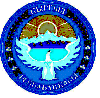         Ош  областы                                                                           Ошская  область   Ноокат  району      			                                         Ноокатский районКөк-Жар  айылдык   кеңеши                                                Көк-Жарский айылный кеңеш_______________________________________________________________________________Көк-Жар айылдык кенешинин VII чакырылышынын кезектеги1- сессиясы                                                           №  1-1- Токтому .Көк-Жар айылы  .                                                                          15-май  2021-жыл.                                                                             Көк-Жар айылдык кенешинин                                                                             Төрагасын жана төраганын орун басарын                                                                             шайлоону өткөрүү үчүн эсептөө                                                                             комиссиясын бекитүү жөнүндө                                                                    Кыргыз Республикасынын “Жергиликтүү өз алдынча башкаруу” жөнүндөгү мыйзамынын №28-беренесине ылайык                                                                     ТОКТОМ КЫЛАТ:Көк-Жар айылдык кеңешинин төрагасын жана төраганын орун басарын шайлоо үчүн, эсептөө комиссиясы бекитилсин.Көк-Жар айылдык кенешинин төрагасын жана төраганын орун басарын шайлоо үчүн, эсептөө комиссиясынын курамы 5 кишиден бекитилсин.Көк-Жар айылдык кенешинин төрагасын жана төраганын орун басарын шайлоо үчүн, эсептөө комиссиясынын төрагасы болуп, эсептөө комиссиянын №1-протоколуна негиз. Көк-Жар айылдык кенешинин депутаты Эргешов Рахматали Усанбаевич шайлансын.(№1-тиркеме тиркелет).            Сессияны алып баруучу:                                  К. ШамаеваКөк-Жар айылдык кенешинин №-1-2-токтомуна №1-тиркемеКөк-Жар айылдык кенешинин 7-чакырылышынын депутаттарынын, Көк-Жар айылдык кенешинин төрагасын жана төраганын  орун басарын шайлоо боюнча эсептөө комиссиясынын отурумунун Протокол № -1Көк-Жар айылы                                                                                          15.05.2021-жКүн тартибинде: Көк-Жар айылдык кенешинин төрагасын жана төраганын  орун басарын шайлоо боюнча эсептөө комиссиясынын төрагасын шайлооКатышуучулар: Эргешов Рахматали Усанбаевич                               Амиракулова Маризия Абдуллаевна                               Абдираим уулу Акылбек                                Асанбаев Нурдин Турсунбаевич                               Матисаева Айнагул ЭргешовнаЭсептөө комиссиясынын төрагасын жана орун басарын шайлоо ачык өттү. Асанбаев Нурдин Турсунбаевичтин сунушу менен Эргешов Рахматали Усанбаевич төрагалыкка, сунушталды. Комитеттин калган мүчөлөрү жогорудагы сунушту толугу менен кубатташты. Көпчүлүктүн добушу менен Эсептөө  комиссиянын төрагасы – Эргешов Рахматали Усанбаевич     Мүчөлөрү:                               Амиракулова Маризия Абдуллаевна                                Абдираим уулу Акылбек                                                               Асанбаев Нурдин Турсунбаевич                               Матисаева Айнагул ЭргешовнаОтурумдун төрагасы:         _____________                                  Эргешов Р. У                                                      (колу) Отурумдун катчысы;        ______________                                   Абдираим уулу А                                                                                     (колу)Кыргы з Республикасы                                                          Кыргызская  Республика        Ош  областы                                                                           Ошская  область   Ноокат  району      			                                         Ноокатский районКөк-Жар  айылдык   кеңеши                                                Көк-Жарский айылный кеңеш_______________________________________________________________________________Көк-Жар айылдык кенешинин VII чакырылышынын кезектегисессиясы                                                           №  1-2- Токтому .Көк-Жар айылы  .                                                                          15-май 2021-жыл.                                                                             Көк-Жар айылдык кенешинин                                                                             Төрагасыннын орун басарын                                                                             шайлоонун жыйынтыгы жөнүндөгү                                                                                             эсептөө комиссиясынын 2021-жылдын 15-майындагы                                                                             №2-протоколун бекитүү жөнүндө                                                          Кыргыз Республикасынын “Жергиликтүү өз алдынча башкаруу” жөнүндөгү мыйзамынын                      №28-беренесине ылайык                                                                    ТОКТОМ КЫЛАТ:Көк-Жар айылдык кеңешинин депутаттарынын төрагалыгына 16 (он алты) добушка ээ болгон, Пирматов Тойчубай Умаралиевич шайланды деп эсептелсин деген, эсептөө комиссиясынын №2-протоколу бекитилсин.(№1-тиркеме тиркелет).Көк-Жар айылдык кенешинин депутаты Пирматов Тойчубай Умаралиевич, Көк-Жар айылдык кенешинин төрагасы болуп шайланды.             Сессияны алып баруучу:                                   К ШамаеваКөк-Жар айылдык кенешинин №-2-токтомуна №1-тиркемеКөк-Жар айылдык кенешинин 7-чакырылышынын депутаттарынын, Көк-Жар айылдык кенешинин төрагасын жана төраганын  орун басарын шайлоо боюнча эсептөө комиссиясынын отурумунун Протокол № -2Көк-Жар айылы                                                                                          15.05.2021-жКүн тартибинде: Көк-Жар айылдык кенешинин төрагасын шайлооКатышуучулар: Эргешов Рахматали Усанбаевич                               Амиракулова Маризия Абдуллаевна                               Абдираим уулу Акылбек                                Асанбаев Нурдин Турсунбаевич                               Матисаева Айнагул ЭргешовнаКөк-Жар айылдык кенешинин VI чакырылышынын депутаттарынын төрагалыгына талапкерлер:Исаков Орозали НурмаматовичПирматов Тойчубай УмаралиевичЖалпы шайлоо катышкан депутаттардын саны: - 31Добуш беришти:Исаков Орозали Нурмаматовичке – 15Пирматов Тойчубай Умаралиевичке – 16Бардык талапкерлерге каршы – 0Бузулган бюллетендердин чаны -0Шайлоонун жыйынтыгы боюнча эсептөө комиссиясынын курамы                                Чечим кылат:Көк-Жар айылдык кенешинин VII чакырылышынын депутаттарынын төрагасын шайлоо мыйзамдуу өттү деп табылсын.Көк-Жар айылдык кенешинин төрагасы болуп, эсептөөнүн жыйынтыгы боюнча, Көк-Жар айылдык кенешинин депутаты Т Пирматов шайлансын.Отурумдун төрагасы:           ______________                               Эргешов Р. У                                                                (колу) Отурумдун катчысы;          ______________                                Абдираим уулу А                                                                                               (колу)Кыргы з Республикасы                                                          Кыргызская  Республика        Ош  областы                                                                           Ошская  область   Ноокат  району      			                                         Ноокатский районКөк-Жар  айылдык   кеңеши                                                Көк-Жарский айылный кеңеш_______________________________________________________________________________Көк-Жар айылдык кенешинин VII чакырылышынын кезектегисессиясы                                                           №  1-3- Токтому .Көк-Жар айылы  .                                                                          15-май 2021-жыл.                                                                             Көк-Жар айылдык кенешинин                                                                             төрагасынын орун басарын шайлоонун                                                                              жыйынтыгы жөнүндөгү                                                                                             эсептөө комиссиясынын 2021-жылдын 15-майындагы                                                                            №3-протоколун бекитүү жана Көк-Жар айылдык ү                                                                                         кенешинин регламентин иштеп чыгуу боюнча                                                                             убактылуу жумушчу топту түзүү жөнүндө                                                          Кыргыз Республикасынын “Жергиликтүү өз алдынча башкаруу” жөнүндөгү мыйзамынын                      №28-беренесинин 5-пунктуна  ылайык                                                                    ТОКТОМ КЫЛАТ:Көк-Жар айылдык кеңешинин депутаттарынын төрагасынын орун басарына 24 (жыйырма төрт) добушка ээ болгон, Кайымов Курванбек Мурзакамилович шайланды деп эсептелсин деген, эсептөө комиссиясынын №3-протоколу бекитилсин.(№1-тиркеме тиркелет).Көк-Жар айылдык кенешинин депутаты Кайымов Курванбек Мурзакамилович, Көк-Жар айылдык кенешинин төрагасынын орун басары болуп дайындалсын.Көк-Жар айылдык кеңешинин VII чакырылышынын депутаттарынын  регламентин иштеп чыгуу боюнча төмөнкү курамда, айылдык кеңештин депутаттарынан турган төмөндөгүдөй  убактылуу жумушчу топ түзүлсүн:Исаков Орозали Нурмаматович.Жалалов Замирбек Абдиллаевич.Мамырова Махабат Абдилажановна.Жарматов Абдыганы Жаамбаевич.Ахмедов Сагынали Мамадиллаевич.Шамаева Келсинай Шараповна.Жогоруда түзүлгөн жумушчу топтун мүчөлөрүнө айылдык кеңештин кезектеги сессиясына, айылдык кеңештин регламентин иштеп чыгуу жагы милдеттендирилсин.             Сессияны алып баруучу:                                   К ШамаеваКөк-Жар айылдык кенешинин №-1-3-токтомуна №1-тиркемеКөк-Жар айылдык кенешинин 7-чакырылышынын депутаттарынын, Көк-Жар айылдык кенешинин төрагасын жана төраганын  орун басарын шайлоо боюнча эсептөө комиссиясынын отурумунун Протокол № -3Көк-Жар айылы                                                                                          15.05.2021-жКүн тартибинде: Көк-Жар айылдык кенешинин төрагасынын орун басарын шайлооКатышуучулар: Эргешов Рахматали Усанбаевич                               Амиракулова Маризия Абдуллаевна                               Абдираим уулу Акылбек                                Асанбаев Нурдин Турсунбаевич                               Матисаева Айнагул ЭргешовнаКөк-Жар айылдык кенешинин VI чакырылышынын депутаттарынын төрагасынын орун басарлыгына талапкерлер:Кайымов Курванбек МурзакамиловичМамырова МахабатЖалпы шайлоо катышкан депутаттардын саны: - 30Добуш беришти:Кайымов Курванбек Мурзакамиловичке – 24Мамырова Махабат Абдилажановнага – 6Бардык талапкерлерге каршы – 0Бузулган бюллетендердин чаны -0Шайлоонун жыйынтыгы боюнча эсептөө комиссиясынын курамы                                Чечим кылат:Көк-Жар айылдык кенешинин VII чакырылышынын депутаттарынын төрагасынын орун басарын  шайлоо мыйзамдуу өттү деп табылсын.Көк-Жар айылдык кенешинин төрагасынын орун басары болуп, эсептөөнүн жыйынтыгы боюнча, Көк-Жар айылдык кенешинин депутаты Кайымов Курванбек Мурзакамилович шайлансын.Отурумдун төрагасы:             _______________                             Эргешов Р. У                                                          (колу)   Отурумдун катчысы;            _______________                              Абдираим уулу А                                                           (колу)